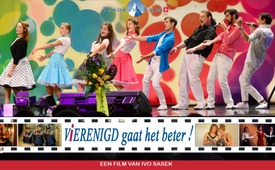 V(i)erenigd gaat het beter!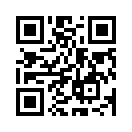 Panorama film presenteert de nieuwe film van Ivo Sasek. Veel mensen vrezen nog steeds voor een enorme vermenging van de volkeren, ondanks het opbeurende spreken van mevrouw Merkel: "We redden het". In feite zou het een grote kans zijn om te laten zien welke verenigende krachten in ons allemaal schuilen. 
Wanneer 4 totaal verschillende echtparen hierin slaagden, wedijvert hun eenheid ongewild met een verborgen agenda van politiek correcte, gelicentieerde "eenheidsaanstichters". (mensen die het alleenrecht hebben om deze eenheid tot stand te brengen).Panorama film presenteert de nieuwe film van Ivo Sasek. Veel mensen vrezen nog steeds voor een enorme vermenging van de volkeren, ondanks het opbeurende spreken van mevrouw Merkel: &quot;We redden het&quot;. In feite zou het een grote kans zijn om te laten zien welke verenigende krachten in ons allemaal schuilen. 
Wanneer 4 totaal verschillende echtparen hierin slaagden, wedijvert hun eenheid ongewild met een verborgen agenda van politiek correcte, gelicentieerde &quot;eenheidsaanstichters&quot;. (mensen die het alleenrecht hebben om deze eenheid tot stand te brengen).door //Bronnen://Dit zou u ook kunnen interesseren:#Panorama-Speelfilms - www.kla.tv/Panorama-SpeelfilmsKla.TV – Het andere nieuws ... vrij – onafhankelijk – ongecensureerd ...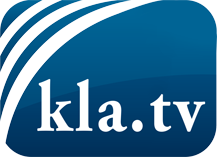 wat de media niet zouden moeten verzwijgen ...zelden gehoord van het volk, voor het volk ...nieuwsupdate elke 3 dagen vanaf 19:45 uur op www.kla.tv/nlHet is de moeite waard om het bij te houden!Gratis abonnement nieuwsbrief 2-wekelijks per E-Mail
verkrijgt u op: www.kla.tv/abo-nlKennisgeving:Tegenstemmen worden helaas steeds weer gecensureerd en onderdrukt. Zolang wij niet volgens de belangen en ideologieën van de kartelmedia journalistiek bedrijven, moeten wij er elk moment op bedacht zijn, dat er voorwendselen zullen worden gezocht om Kla.TV te blokkeren of te benadelen.Verbindt u daarom vandaag nog internetonafhankelijk met het netwerk!
Klickt u hier: www.kla.tv/vernetzung&lang=nlLicence:    Creative Commons-Licentie met naamgeving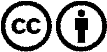 Verspreiding en herbewerking is met naamgeving gewenst! Het materiaal mag echter niet uit de context gehaald gepresenteerd worden.
Met openbaar geld (GEZ, ...) gefinancierde instituties is het gebruik hiervan zonder overleg verboden.Schendingen kunnen strafrechtelijk vervolgd worden.